FV pracoval v duchu svých organizačních zásad převážně formou elektronické komunikace, podklady k jednání zjišťoval na úřadě Obce Psáry nebo v budově ZŠ, případně elektronicky.Dne 9.1.2012 ing. Odstrčil ve spolupráci s  ing. Rakem provedl na OÚ Psáry kontrolu smluvní dokumentace Obce Psáry vztahující se k hospodaření obce za rok 2011 (Smlouvy 1/2011 až 119/2011), souvisejících rozhodnutí rady obce a některých účetních dokladů vztahujících se ke 4. čtvrtletí 2011. Nalezené nedostatky jsou popsány v příloze zápisu FV a mají různou míru závažnosti. Níže uvedená doporučení mají za cíl další zlepšování kvality procesů v řízení obce.Dne 6.2. FV provedl kontrolu hospodaření ZMŠ Psáry za listopad a prosinec, při které nenalezl žádné nedostatky. Dále zde byl vedením ZMŠ seznámen s výsledky inventarizace k 31.12.2011. Nedostatky, zjištěné při inventarizaci jsou velmi zásadní a daleko horší, než popsaná zjištění je dojem hraničící s jistotou, že minimálně v minulém roce byly inventury provedeny naprosto formálně. Se závěry a připraveným řešením vedení ZMŠ se FV plně ztotožňuje.Dále dne 6.2. FV provedl kontrolu hospodaření Obce Psáry za listopad a prosinec 2011, při které nenalezl žádné nedostatky. Na svém jednání ve dne 6.2. a elektronicky  projednával tyto body:Cash FlowStav CF k 31.1. činil +6,9MKč. Výdaje na rok 2012 v tuto chvíli neobsahují žádné významné položky. Možnosti navýšení kapacity školky Vedením školy a vedením obce připravované řešení použít veškeré dostupné obecní prostory je i dle názoru FV z ohledu poměru cena/výkon nejefektivnější a dává nejlepší možnou výchozí pozici do budoucna.OstatníFV v minulém zápisu doporučoval vypracovat obci hodnocení efektivnosti vkládání obecních prostředků. Nemá prozatím od vedení obce žádnou odezvu.Záměry do budoucnaZáměrem FV je v budoucím období systematicky (nikoli nahodile) kontrolovat smluvní dokumentaci Obce Psáry vztahující se k hospodaření obce včetně souvisejících rozhodnutí rady obce, a to minimálně do doby, než tak začne činit KV. FV je si vědom, že kontrola rozhodnutí RO je primárně v kompetenci KV, nikoli FV. Po konsolidaci KV je naším záměrem nastavit si s KV pravidla spolupráce.FV doporučuje starostovi a Radě obce ověřit s ohledem na složitost problematiky správnost svého postupu u smlouvy poř.č. 103/2011 – „Hedoz, Hešnaur, Fučík, Dolenský, Kopřiva – Dohoda o narovnání“ nezávislým právníkem, znalým podobné problematiky, případně znalého historie tohoto případu.Dále FV doporučujeVypovědět všechny smlouvy na dobu neurčitou, které byly uzavřeny v rozporu s Metodikou a které dosud nebyly splněny (tj. poř.č. 5, 6, 10, 19 a 22)Upravit Metodiku tak, že bude povinné zveřejňování výzev na internetu u všech veřejných zakázek nad 20 tis. Kč + stanovit povinné náležitosti výzev + stanovit, ve kterých případech a za jakých podmínek není zveřejňování výzev povinné (např. monopolní dodavatel, nebezpečí prodlení, apod.)Do všech průvodek faktur na částky přesahující 20 tis. Kč uvádět odkazy na příslušná usnesení rady obce nebo zastupitelstva, jimiž byla příslušná veřejná zakázka schválena       ing. Antonín Rakpředseda finančního výboru Obec Psáry a Dolní Jirčany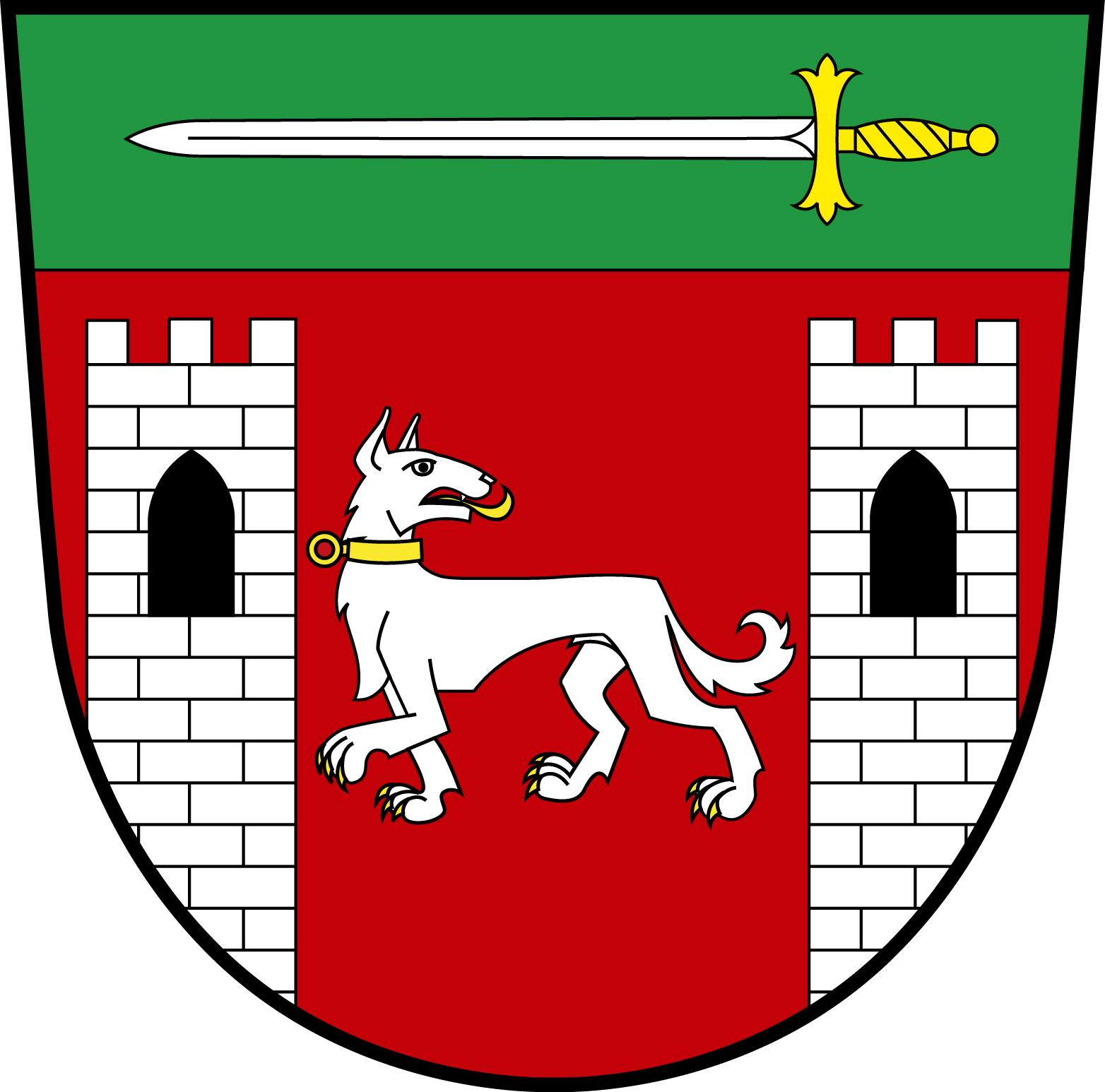 